Международная научно-практическая конференция «1-е Весенние научные чтения», 30 мая 2015 года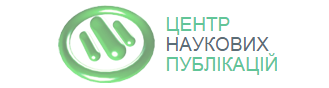 